В целях выявления и учета мнения и интересов жителей города Новосибирска по проекту постановления мэрии города Новосибирска «О проекте межевания территории, предназначенном для размещения линейного объекта инженерной инфраструктуры местного значения – «строительство водовода Ереснинской площадки Д 1000 мм протяженностью 0,7 км (корректировка существующего проекта. Строительство водовода Ереснинской площадки. Строительство водовода Д 1000 мм по ул. Невельского от ул. Связистов до ул. Станционной)» в границах проекта планировки территории, ограниченной перспективной транспортной магистралью, ул. Олимпийской, полосой отвода железной дороги и границей города Новосибирска, в Ленинском районе, в границах проекта планировки территории, ограниченной улицами Порт-Артурской, Широкой, полосой отвода железной дороги и Толмачевским шоссе, в Ленинском районе», в соответствии с Градостроительным кодексом Российской Федерации, Федеральным законом от 06.10.2003 № 131-ФЗ «Об общих принципах организации местного самоуправления в Российской Федерации», решением городского Совета Новосибирска от 25.04.2007 № 562 «О Положении о публичных слушаниях в городе Новосибирске», постановлениями мэрии города Новосибирска от 30.10.2015 № 6421 «Об утверждении проекта планировки территории, ограниченной улицами Порт-Артурской, Широкой, полосой отвода железной дороги и Толмачевским шоссе, в Ленинском районе», от 06.03.2017 № 878 «О проекте планировки территории, ограниченной перспективной транспортной магистралью, ул. Олимпийской, полосой отвода железной дороги и границей города Новосибирска, в Ленинском 
районе и проекте межевания территории планировочного квартала, ограниченного улицами Ягодинской, Станционной, Дукача, в Ленинском районе», от 27.12.2016 № 6032 «О подготовке проекта межевания территории, предназначенного для размещения линейного объекта инженерной инфраструктуры местного значения – «строительство водовода Ереснинской площадки Д 1000 мм протяженностью 0,7 км (корректировка существующего проекта. Строительство водовода Ереснинской площадки. Строительство водовода Д 1000 мм по ул. Невельского от ул. Связистов до ул. Станционной)» в границах проекта планировки территории, ограниченной перспективной транспортной магистралью, ул. Олимпийской, полосой отвода железной дороги и границей города Новосибирска, в Ленинском районе, в границах проекта планировки территории, ограниченной улицами Порт-Артурской, Широкой, полосой отвода железной дороги и Толмачевским шоссе, в Ленинском районе», руководствуясь Уставом города Новосибирска, ПОСТАНОВЛЯЮ:1. Назначить публичные слушания по проекту постановления мэрии города Новосибирска «О проекте межевания территории, предназначенном для размещения линейного объекта инженерной инфраструктуры местного значения – «строительство водовода Ереснинской площадки Д 1000 мм протяженностью 0,7 км (корректировка существующего проекта. Строительство водовода Ереснинской площадки. Строительство водовода Д 1000 мм по ул. Невельского от ул. Связистов до ул. Станционной)» в границах проекта планировки территории, ограниченной перспективной транспортной магистралью, ул. Олимпийской, полосой отвода железной дороги и границей города Новосибирска, в Ленинском районе, в границах проекта планировки территории, ограниченной улицами Порт-Артурской, Широкой, полосой отвода железной дороги и Толмачевским шоссе, в Ленинском районе» (приложение).2. Провести 07.07.2017 в 10.00 час. публичные слушания по адресу: Российская Федерация, Новосибирская область, город Новосибирск, Красный проспект, 50, кабинет 230.3. Создать организационный комитет по подготовке и проведению публичных слушаний (далее – организационный комитет) в следующем составе:4. Определить местонахождение организационного комитета по адресу: Российская Федерация, Новосибирская область, город Новосибирск, Красный проспект, 50, кабинет 410, почтовый индекс: 630091, адрес электронной почты: egaljanova@admnsk.ru, контактный телефон: 227-50-08.5. Предложить жителям города Новосибирска не позднее пяти дней до даты проведения публичных слушаний направить в организационный комитет свои предложения по вынесенному на публичные слушания проекту постановления мэрии города Новосибирска «О проекте межевания территории, предназначенном для размещения линейного объекта инженерной инфраструктуры местного значения – «строительство водовода Ереснинской площадки Д 1000 мм протяженностью 0,7 км (корректировка существующего проекта. Строительство водовода Ереснинской площадки. Строительство водовода Д 1000 мм по ул. Невельского от ул. Связистов до ул. Станционной)» в границах проекта планировки территории, ограниченной перспективной транспортной магистралью, ул. Олимпийской, полосой отвода железной дороги и границей города Новосибирска, в Ленинском районе, в границах проекта планировки территории, ограниченной улицами Порт-Артурской, Широкой, полосой отвода железной дороги и Толмачевским шоссе, в Ленинском районе». Предложения по проекту, вынесенному на публичные слушания, могут быть представлены в организационный комитет по истечении указанного срока, но не позднее трех дней со дня проведения публичных слушаний, указанные предложения не подлежат анализу экспертами, но могут быть учтены при доработке проекта.6. Организационному комитету организовать мероприятия, предусмотренные частью 5 статьи 28 Градостроительного кодекса Российской Федерации, для доведения до жителей города информации о проекте межевания территории, предназначенном для размещения линейного объекта инженерной инфраструктуры местного значения – «строительство водовода Ереснинской площадки Д 1000 мм протяженностью 0,7 км (корректировка существующего проекта. Строительство водовода Ереснинской площадки. Строительство водовода Д 1000 мм по ул. Невельского от ул. Связистов до ул. Станционной)» в границах проекта планировки территории, ограниченной перспективной транспортной магистралью, ул. Олимпийской, полосой отвода железной дороги и границей города Новосибирска, в Ленинском районе, в границах проекта планировки территории, ограниченной улицами Порт-Артурской, Широкой, полосой отвода железной дороги и Толмачевским шоссе, в Ленинском районе.7. Возложить на Тимонова Виктора Александровича, заместителя начальника департамента строительства и архитектуры мэрии города Новосибирска – главного архитектора города, ответственность за организацию и проведение первого заседания организационного комитета.8. Департаменту строительства и архитектуры мэрии города Новосибирска разместить постановление и информационное сообщение о проведении публичных слушаний на официальном сайте города Новосибирска в информационно-телекоммуникационной сети «Интернет».9. Департаменту информационной политики мэрии города Новосибирска обеспечить опубликование постановления и информационного сообщения о проведении публичных слушаний.10. Контроль за исполнением постановления возложить на заместителя мэра города Новосибирска – начальника департамента строительства и архитектуры мэрии города Новосибирска.Гальянова2275008ГУАиГПриложениек постановлению мэриигорода Новосибирскаот 19.06.2017 № 2843Проект постановления мэриигорода НовосибирскаВ целях определения местоположения границ образуемых и изменяемых земельных участков, с учетом протокола публичных слушаний и заключения о результатах публичных слушаний, в соответствии с Градостроительным кодексом Российской Федерации, решением Совета депутатов города Новосибирска от 24.05.2017 № 411 «О Порядке подготовки документации по планировке территории и признании утратившими силу отдельных решений Совета депутатов города Новосибирска», постановлениями мэрии города Новосибирска от 30.10.2015        № 6421 «Об утверждении проекта планировки территории, ограниченной улицами Порт-Артурской, Широкой, полосой отвода железной дороги и Толмачевским шоссе, в Ленинском районе», от 06.03.2017 № 878 «О проекте планировки территории, ограниченной перспективной транспортной магистралью, ул. Олимпийской, полосой отвода железной дороги и границей города Новосибирска, в Ленинском районе и проекте межевания территории планировочного квартала, ограниченного улицами Ягодинской, Станционной, Дукача, в Ленинском районе», руководствуясь Уставом города Новосибирска, ПОСТАНОВЛЯЮ:1. Утвердить проект межевания территории, предназначенный для размещения линейного объекта инженерной инфраструктуры местного значения – «строительство водовода Ереснинской площадки Д 1000 мм протяженностью 0,7 км (корректировка существующего проекта. Строительство водовода Ереснинской площадки. Строительство водовода Д 1000 мм по ул. Невельского от           ул. Связистов до ул. Станционной)» в границах проекта планировки территории, ограниченной перспективной транспортной магистралью, ул. Олимпийской, полосой отвода железной дороги и границей города Новосибирска, в Ленинском районе, в границах проекта планировки территории, ограниченной улицами Порт-Артурской, Широкой, полосой отвода железной дороги и Толмачевским шоссе, в Ленинском районе (приложение).2. Департаменту строительства и архитектуры мэрии города Новосибирска разместить постановление на официальном сайте города Новосибирска в информационно-телекоммуникационной сети «Интернет».3. Департаменту информационной политики мэрии города Новосибирска в течение семи дней со дня издания постановления обеспечить опубликование постановления.4. Контроль за исполнением постановления возложить на заместителя мэра города Новосибирска – начальника департамента строительства и архитектуры мэрии города Новосибирска.Гальянова2275008ГУАиГПриложениек постановлению мэриигорода Новосибирскаот ___________ № _______ПРОЕКТмежевания территории, предназначенный для размещения линейного объекта инженерной инфраструктуры местного значения – «строительство водовода Ереснинской площадки Д 1000 мм протяженностью 0,7 км (корректировка существующего проекта. Строительство водовода Ереснинской площадки. Строительство водовода Д 1000 мм по ул. Невельского от ул. Связистов до ул. Станционной)» в границах проекта планировки территории, ограниченной перспективной транспортной магистралью, ул. Олимпийской, полосой отвода железной дороги и границей города Новосибирска, в Ленинском районе, в границах проекта планировки территории, ограниченной улицами Порт-Артурской, Широкой, полосой отвода железной дороги и Толмачевским шоссе, в Ленинском районеЧертеж межевания территории (приложение)._____________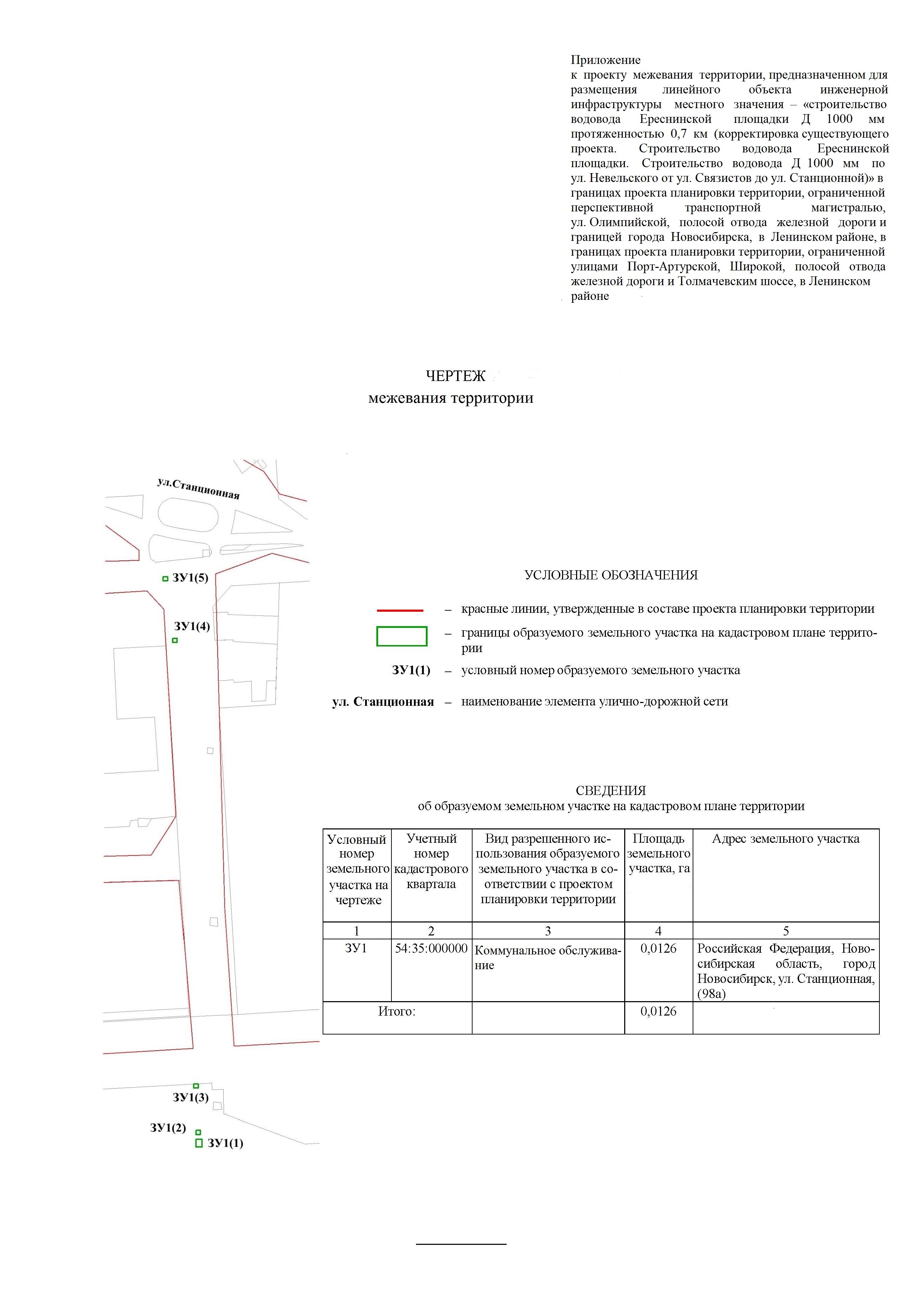 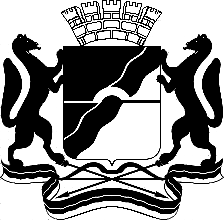 МЭРИЯ ГОРОДА НОВОСИБИРСКАПОСТАНОВЛЕНИЕОт  	  19.06.2017		№        2843	О назначении публичных слушаний по проекту постановления мэрии города Новосибирска «О проекте межевания территории, предназначенном для размещения линейного объекта инженерной инфраструктуры местного значения – «строительство водовода Ереснинской площадки Д 1000 мм протяженностью        0,7 км (корректировка существующего проекта. Строительство водовода Ереснинской площадки. Строительство водовода Д 1000 мм по ул. Невельского от ул. Связистов до ул. Станционной)» в границах проекта планировки территории, ограниченной перспективной транспортной магистралью, ул. Олимпийской, полосой отвода железной дороги и границей города Новосибирска, в Ленинском районе, в границах проекта планировки территории, ограниченной улицами Порт-Артурской, Широкой, полосой отвода железной дороги и Толмачевским шоссе, в Ленинском районе»Бакулова Екатерина Ивановнаначальник отдела градостроительной подготовки территорий Главного управления архитектуры и градостроительства мэрии города Новосибирска;Галимова Ольга Лингвинстоновнаначальник отдела планировки территории города Главного управления архитектуры и градостроительства мэрии города Новосибирска;Гальянова Елена Николаевнаконсультант отдела градостроительной подготовки территорий Главного управления архитектуры и градостроительства мэрии города Новосибирска;Игнатьева Антонида Ивановнаначальник Главного управления архитектуры и градостроительства мэрии города Новосибирска;Клемешов Олег Петровичглава администрации Ленинского района города Новосибирска;Колеснева Екатерина Анатольевнаглавный специалист отдела застройки городских территорий Главного управления архитектуры и градостроительства мэрии города Новосибирска;Позднякова Елена Викторовназаместитель начальника Главного управления архитектуры и градостроительства мэрии города Новосибирска;Столбов Виталий Николаевичзаместитель начальника Главного управления архитектуры и градостроительства мэрии города Новосибирска;Тимонов Виктор Александровичзаместитель начальника департамента строительства и архитектуры мэрии города Новосибирска – главный архитектор города.Мэр города НовосибирскаА. Е. ЛокотьО проекте межевания территории, предназначенном для размещения линейного объекта инженерной инфраструктуры местного значения – «строительство водовода Ереснинской площадки Д 1000 мм протяженностью 0,7 км (корректировка существующего проекта. Строительство водовода Ереснинской площадки. Строительство водовода Д 1000 мм по ул. Невельского от                 ул. Связистов до ул. Станционной)» в границах проекта планировки территории, ограниченной перспективной транспортной магистралью, ул. Олимпийской, полосой отвода железной дороги и границей города Новосибирска, в Ленинском районе, в границах проекта планировки территории, ограниченной улицами Порт-Артурской, Широкой, полосой отвода железной дороги и Толмачевским шоссе, в Ленинском районеМэр города НовосибирскаА. Е. Локоть